Feedback für meinen/-e Lehrer/-inBefragen Sie Ihre Schüler/-innen im Anschluss an ein schulisches TAFF-Angebot zu Ihrem Unterricht. 	
Als geeignet hat sich der TAFF-Rückmeldebogen erwiesen.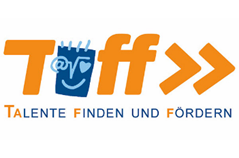 Schuljahr _____ / ______	 Jahrgangsstufe____Liebe Schülerinnen und Schüler,bitte macht keine zusätzlichen Angaben im Fragebogen (z. B. handschriftliche Ergänzungen, 
Namen darauf schreiben). So kann sichergestellt werden, dass Eure Rückmeldungen anonym bleiben.Feedback für meinen/e Lehrer/-in+ trifft zu	++ trifft sehr zu		~ keine Aussage möglich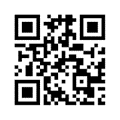 +++~Soziale Eingebundenheit: Ich gehöre zur Klasse/Schule.Soziale Eingebundenheit: Ich gehöre zur Klasse/Schule.Soziale Eingebundenheit: Ich gehöre zur Klasse/Schule.Soziale Eingebundenheit: Ich gehöre zur Klasse/Schule.Klassen- und Schulklima: Wie geht es dir mit deinem/-r Lehrer/-in?Klassen- und Schulklima: Wie geht es dir mit deinem/-r Lehrer/-in?Klassen- und Schulklima: Wie geht es dir mit deinem/-r Lehrer/-in?Klassen- und Schulklima: Wie geht es dir mit deinem/-r Lehrer/-in?Bei meinem/-r Lehrer/-in gehe ich gerne in den Unterricht.Ich habe das Gefühl, ich kann mich auf meinen/-e Lehrer/-in verlassen.Ich habe das Gefühl, ich werde von meinem/-r Lehrer/-in ernst genommen.Mein/-e Lehrer/-in mag mich, auch wenn ich mich mal daneben benehme.Mein/-e Lehrer/-in setzt sich für uns Schüler ein, wenn es Probleme gibt.Mein/-e Lehrer/-in lässt mich ausreden, wenn ich dran bin.Mein/-e Lehrer/-in wird schnell ungeduldig, wenn ich etwas länger brauche.Mein/-e Lehrer/-in greift ein, wenn ein Schüler von anderen ausgelacht wird.Mein/-e Lehrer/-in nimmt sich Zeit und will mich verstehen.Bei meinem/-r Lehrer/-in weiß man nie genau, woran man ist.Mein/-e Lehrer/-in fängt mich auf, wenn ich strauchle. Er/sie mag mich auch, wenn ich seine/ihre Erwartungen nicht erfülle.Mein/-e Lehrer/-in nimmt meine Stärken und Talente wahr. Klassen- und Schulklima: Wie geht es dir mit deinen Klassenkameraden/-innen?Klassen- und Schulklima: Wie geht es dir mit deinen Klassenkameraden/-innen?Klassen- und Schulklima: Wie geht es dir mit deinen Klassenkameraden/-innen?Klassen- und Schulklima: Wie geht es dir mit deinen Klassenkameraden/-innen?Ich habe das Gefühl, in unserer Klasse dazuzugehören.Wenn ich Schwierigkeiten habe, kann ich mich auf meine Mitschüler/-innen verlassen.Ich fühle mich in meiner Klasse wohl.Klassen- und Schulklima: Bei uns in der Klasse…Klassen- und Schulklima: Bei uns in der Klasse…Klassen- und Schulklima: Bei uns in der Klasse…Klassen- und Schulklima: Bei uns in der Klasse…… ist keiner von der Klassengemeinschaft ausgeschlossen.… sind wir gern zusammen.… werden schlechte Schüler/-innen weniger akzeptiert.… wird man leicht zum Außenseiter, wenn man nicht tut, was die Klasse für richtig hält.… helfen einem die Mitschüler/-innen, wenn man Hilfe braucht.Kompetenzerleben: Ich kann etwas. Ich habe Stärken und Talente.Kompetenzerleben: Ich kann etwas. Ich habe Stärken und Talente.Kompetenzerleben: Ich kann etwas. Ich habe Stärken und Talente.Kompetenzerleben: Ich kann etwas. Ich habe Stärken und Talente.Stärken und TalenteStärken und TalenteStärken und TalenteStärken und TalenteMein/-e Lehrer/-in spricht mit uns darüber, was eine Stärke bzw. was ein Talent ist.Mein/-e Lehrer/-in probiert neue Methoden/Projekte aus, mithilfe derer wir unsere Stärken und Talente entdecken können.Mein/-e Lehrer/-in sieht sehr gut bei Schülern/-innen, was diese gut können, wo ihre Stärken liegen. Es passiert mir immer wieder mal im Unterricht, dass  ich das Gefühl habe: Das habe ich jetzt wirklich gut hingekriegt.Unser/-e Lehrer/-in spricht mit mir regelmäßig darüber, wo genau meine Stärken und Talente liegen.Unser/-e Lehrer/-in fördert meine Stärken und Talente. Ich darf sie auch in der Schule einbringen oder vor anderen zeigen.Individuelle UnterstützungIndividuelle UnterstützungIndividuelle UnterstützungIndividuelle UnterstützungUnser/-e Lehrer/-in lässt sich von mir immer wieder mal erklären, wie ich bei einer Aufgabe vorgegangen bin.Wenn ich etwas nicht verstehe, bekomme ich Tipps von unserem/-er Lehrer/-in, die mir wirklich weiterhelfen.Unser/-e Lehrer/-in ist auch dann geduldig, wenn er/sie Dinge mehrmals erklären muss.Unser/-e Lehrer/-in gibt den Schülern unterschiedliche Aufgaben, je nach ihren Stärken.Autonomieerleben: Ich kann mitbestimmen und selbstständig arbeiten.Autonomieerleben: Ich kann mitbestimmen und selbstständig arbeiten.Autonomieerleben: Ich kann mitbestimmen und selbstständig arbeiten.Autonomieerleben: Ich kann mitbestimmen und selbstständig arbeiten.Förderung selbstgesteuerten Lernens, Freiraum geben und WahlfreiheitFörderung selbstgesteuerten Lernens, Freiraum geben und WahlfreiheitFörderung selbstgesteuerten Lernens, Freiraum geben und WahlfreiheitFörderung selbstgesteuerten Lernens, Freiraum geben und WahlfreiheitDie Schüler/-innen können sich mit ihren Stärken und Talenten einbringen.Unser/-e Lehrer/-in traut uns viel zu und steht zur Verfügung, wenn wir ihn/sie brauchen.Unser/-e Lehrer/-in glaubt an uns. Er/sie ist überzeugt, dass viele Stärken und Talente in uns stecken.Unser/-e Lehrer/-in lässt uns Fehler machen, aus denen wir selbstständig lernen können.Wir haben gelernt, wie wir uns z. B. selbstständig Informationen beschaffen können, Gruppen bilden und uns Zeit einteilen können. Förderung der LernmotivationFörderung der LernmotivationFörderung der LernmotivationFörderung der LernmotivationWir bearbeiten im Unterricht auch Themen, die wir uns selber aussuchen dürfen.Unser/-e Lehrer/-in lobt uns auch für Leistungen, die mit dem Unterricht gar nichts zu tun haben.Bei den meisten Unterrichtsthemen kann ich mir vorstellen, wozu sie im Leben hilfreich sind.Förderung überfachlicher KompetenzenFörderung überfachlicher KompetenzenFörderung überfachlicher KompetenzenFörderung überfachlicher KompetenzenWenn wir im Unterricht über ein Thema sprechen, sollen wir immer mal wieder vor der Klasse unsere eigene Meinung sagen.Unser/-e Lehrer/-in stellt immer wieder Aufgaben, die wir nur erledigen können, wenn mehrere zusammenarbeiten.